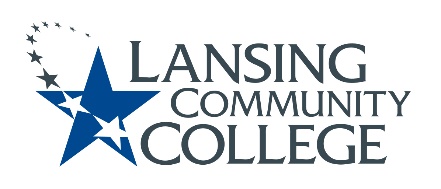 Curriculum Committee Report for the 
Academic SenateMeeting date: 11/17/2021The Curriculum Committee meets on the 1st and 3rd Wednesday of each academic calendar month. The following items were discussed and reviewed at the Curriculum Committee Meeting of 11/17/2021.For those interested in examining the CC documents, they can be found in the folder for Academic Senate review.Proposed New Program(s) of Study: n/aProposed New Courses: n/aProposed Course Revisions:COMM 110 – Communication in the WorkplaceINSU 110 – Personal InsurancePHOT 114 – Advanced Photographic ImagingProposed Expedited Course Revisions:COMM 120 – Dynamics of CommunicationCOMM 240 – Interpersonal CommunicationCOMM 270 – Mass CommunicationENGL 290 – Shakespeare MASG 110 – Massage for Non-MajorsMASG 231 – Massage IIMASG 232 – Massage IIIPHYS 200 – Intro to Applied PhysicsProposed Program of Study Discontinuations:n/aProposed Course Discontinuations:n/aOther business: CIMT Course Revisions (Credit) Approved:MASG 139MASG 139AMASG 139BMUSC 193MUSC 237PHOT 113THEA 131THEA 143THEA 160THEA 173THEA 220THEA 285THEA 233PHOT 213CHEM 152ISCI 122CIMT Courses (Non-Credit) Reviewed:NCBD 102NCCT 400NCCT 700NCHE 101NCHE 103NCHE 104NCHE 105NCHE 120NCHE 210NCHE 211NCHE 230NCHE 235BSEM 100CSEM 100GSEM 100QSEM 100TSEM 100Next Curriculum Committee will meet on Wednesday, December 1st, 2021, from 2:30-4:30 pm on WebEx. Respectfully submitted,Tamara McDiarmidCurriculum Committee Chair